Laetitia Dablanc, an urban planner, is a Professor at the University Gustave Eiffel in Paris where she heads the Logistics City Chair (https://www.lvmt.fr/en/chaires/logistics-city/). She leads the Young Initiative of the World Conference of Transport Research Society (https://wctrs-society.com/wctrs-y-initiative/). Her areas of research are freight transportation, freight and the environment, urban freight and logistics, on-demand delivery platforms, freight policies, spatial issues related to logistics. She received a PhD in transportation planning from Ecole des Ponts-ParisTech, and a Master’s degree in city and regional planning from Cornell University. She was initially trained in policy analysis and economics at Science Po Paris. Dr. Dablanc has authored or co-authored numerous publications on freight transportation and urban logistics. She has been appointed at the French Conseil des acteurs des plateformes (Council of mobility platform stakeholders) in 2023. Dr. Dablanc regularly works as an expert for international agencies (World Bank, ITF/OECD, UNCTAD).PublicationsKin, B., Buldeo Rai, H., Dablanc, L. & Quak, H. (2023). Integrating logistics into urban planning: best practices from Paris and Rotterdam. In: European Planning Studies. https://doi.org/10.1080/09654313.2023.2242400Buldeo Rai, H., Mariquivoi, J., Schorung, M., Dablanc, L. (2023) Dark stores in the City of Light: Geographical and transportation impacts of ‘quick commerce’ in Paris. Research in Transportation Economics, 100, 101333.Dablanc, L. (2023) La logistique, un mal pensé de la transition énergétique en Île-de-France. Chapitre 8 in Gallez, C., Coutard, O. (Dir) Vers une Ile-de-France post-carbone ? Freins et leviers d’une transition énergétique régionale. Paris, L’œil d’or.Dablanc, L. (2023) Land use planning for a more sustainable urban freight. Chapter 3.1 in Handbook on City Logistics and Urban Freight. Guest Editors: Edoardo Marcucci, Valerio Gatta, Michela Le Pira, Edward Elgar. Dablanc, L., Heitz, A., Buldeo Rai, H. & Diziain, D. (2022) Differentiated responses to COVID-19: an analysis from three surveys in France, and policy implications, Transport Policy, 122, 85-94.Dablanc, L. (Dir.), Gorge, S., Pech, T., Coulot, A., Doussaint, A., Le Rouzic, F., Savy, M. (2022) Les métamorphoses de la logistique territoriale. Rapport pour Terra Nova.
https://tnova.fr/economie-social/territoires-metropoles/les-metamorphoses-de-la-logistique-territoriale/Deprez, S. et Dablanc, L. (2022) Chapitre IV Introduction. In Deprez, S. (Dir.) Commerces, consommation et territoires. Le temps des transitions, des futurs incertains. Presses universitaires de Rouen et du Havre. pp239-243.Dablanc, L. et Deprez, S. Chapitre IV Conclusion. In Deprez, S. (Dir.) Commerces, consommation et territoires. Le temps des transitions, des futurs incertains. Presses universitaires de Rouen et du Havre. pp 317-320.Buldeo Rai, H., Touami, S., Dablanc, L. (2022) Not All E-commerce Emits Equally: Systematic Quantitative Review of Online and Store Purchases’ Carbon Footprint. Environmental Science and Technology. https://doi.org/10.1021/acs.est.2c00299Buldeo Rai, H., Dablanc, L. (2022) Hunting for treasure: A systematic literature review on urban logistics and e-commerce data. Transport Reviews. DOI: 10.1080/01441647.2022.2082580Buldeo Rai, H., Kang, S., Sakai, T., Tejada, C., Conway, A., Dablanc, L. (2022) 'Proximity logistics': characterizing the development of logistics facilities in dense, mixed-use urban areas around the world. Transportation Research Part A: Policy and Practice. 166, 41-61.Aguiléra, A., Dablanc, L., Krier, C., Louvet, N. (2022) Platform-based food delivery in Paris before and during the pandemic: Profile, motivations and mobility patterns of couriers. European Transport Research Review, 14(45).Krier, C., Dablanc, L., Aguiléra, A., Louvet, N. (2022) Sharing within the gig economy: the use of shared e-bikes by on-demand platform-based instant meal delivery workers in Paris. Case Studies on Transport Policy, 10(4). De Oliveira, R., Dablanc, L., Schorung, M. (2022) Changes in warehouse spatial patterns and rental prices: are they related? Exploring the case of US metropolitan areas. Journal of Transport Geography, 104.Dablanc, L. (2022) Urban logistics and COVID-19. Chapter 10 in Zhang, J. and Hayashi, Y. (Eds) Transportation amid pandemics, Elsevier, pp 131-143.Aguiléra, A., Dablanc, L., Rallet, A. (2022) Digital work and urban delivery: Profile, activity and mobility practices of on-demand food delivery couriers in Paris (France). Information, 13.Dablanc, L. (2022) Répercussion des mutations du secteur logistique sur les conditions de travail des livreurs. Hygiène et sécurité du travail, n° 267, Revue technique de l’INRS, pp. 29-33, avril-juin.Dablanc, L. (2022) La logistique et la ville, questions environnementales et territoriales de la logistique urbaine. L’Information Géographique, 3, 49-77, Armand ColinSchorung, M., Buldeo Rai, H., Dablanc, L. (2022) Flink, Getir, Cajoo… Les « dark stores » et le « quick commerce » remodèlent les grandes villes. The Conversation, 3 mai 2022, https://theconversation.com/flink-getir-cajoo-les-dark-stores-et-le-quick-commerce-remodelent-les-grandes-villes-182191Dablanc, L., Proulhac, L., Raimbault, N. (2022) Enquête sur les travailleurs nantais des plateformes de livraison instantanée. Rapport d’enquête pour le PUCA/SUBWORK et la chaire Logistics City. https://www.lvmt.fr/wp-content/uploads/2022/03/Livreurs-a-Nantes-des-plateformes-de-livraison-instantanee.pdfDablanc, L., Aguiléra A., Krier C., Cognez A., Chrétien J., Louvet N. (2022) Etude sur les livreurs des plateformes à Paris et en petite couronne. Rapport d’enquête chaire Logistics City et 6T bureau de recherche.Communications Schorung, M., Lecourt, T., Dablanc, L. (2023) Assessing the spatial patterns of Amazon warehouse network in the United States. World Conference on Transport Research, Montreal, Canada, July.  Dablanc, L. (2023) Identifying impacts of the pandemic's lockdowns on urban logistics, the case of Paris and France. World Conference on Transport Research, Montreal, Canada, July.Dablanc, L., Moreira, P., Diziain, D. (2023) Dealing with crises: the “new normal” for logistics real estate in Brazil and France. International Conference on City Logistics, Bordeaux, France, June.Dablanc, L. (2022) New ways to collect e-commerce mobility data for city planning, invited speaker, SINTEF e-commerce conference, Trondheim, Norway, June 17.Aguiléra, A., Dablanc, L., Krier, N., Louvet, N. (2022) Platform-based food delivery couriers in Paris before and during the coronavirus pandemic. Meeting of the American Association of Geographers, February 28 (online).Dablanc, L. (2022) Logistics geographies, research from the Logistics City Chair, invited speaker, Interdisciplinary webinar Through logistics geographies: dimensions, norms, frictions and the human being, Interuniversity Department of Regional & Urban Studies and Planning, Politecnico di Torino, May 4 (online).Shorung, M., Dablanc, L. (2022) Evolution of warehouse location from 2012 to 2019 in major U.S. metropolitan areas. International Urban Freight Conference I-NUF, Metrans, Long Beach, May 25.Dablanc, L. (2022) (Re)penser la logistique urbaine. Sciences Po Lille, METROFORUM Métropole productive et résilience territoriale, invitée, Lille, 3 février.Research management and expertiseHead of the Logistics City Chair since 2019World Conference on Transport Research Society: member of the Steering Committee and Leader of the “Young Initiative” (WCTRS-Y) since 2016Transportation Research Board: member of the committee on Transportation in the Developing Countries, member of the Urban freight data committee.Editorial Boards of Journal of Transport Geography, Elsevier, Case Studies on Transport Policy, Elsevier, Flux, Cairn; La revue Transports, EMH Editions, European Transport Research Review, ECTRI.Member of CESAAR (French national agency for the scientific evaluation of researchers’ careers in transportation, planning, infrastructure fields), member of the bureau of CESAAR.Past:Horizon 2020 Transport Advisory Group for ‘Smart, Green and Integrated Transport’, European Commission, 2014-2018.World Conference on Transport Research Society, Chair of Publicity sub-committee, Co-Chair of Membership and Marketing sub-committee (2010-2016).Editorial Board of the academic cluster LABEX Futurs Urbains (University of Paris-Est), in charge of transport issues2007-2015: Transportation Research Board’s Urban Freight Committee – Co-Chair of Resources CommitteeEuropean Commission’s Transport Advisory groupInternational Scientific Committee, CODATU XVIExpert for the European Commission/DG TREN (evaluation of proposals for the 6th and 7th Framework Programmes) PhD jury participation since 2019Antoine Robichet, University Gustave Eiffel, 22 June 2023Dan Behr, University of Antwerp, 31 Jan 2023Erika Allais, Université Aix-Marseille, 13 December 2022 Hao Jiang, Ecole des Mines Paris PSL, 6 December 2022 (President of the jury)Dan Behr, Université d’Anvers, 26 August 2022 Aleksander Onstein, TU Delft, 1st December 2021 Astrid Bjorgen, National Technical University of Norway, 24 Sept 2021 Laureline Angot, Université de Toulouse Jean Jaurès, 22 Oct 2020 (President of the jury)Arthur Gaudron, Ecole des Mines de Paris, 1est July 2020 (President of the jury)Fathiya Abdi Ibrahim, Université Panthéon-Assas, 18 Nov 2019 Sonagnon Hounwanou, Ecole des Mines Saint-Etienne, 4 June 2019 (President of the jury)Leesa Malik, Indian Institute of Technology Delhi, Jan 2020Carlos Rivera, Renssealer Polytechnic Institute, Albany, New York, Etats-Unis (final defense : 27 Jan 2022, Candidacy exam: 26 Feb 2021)Joris Beckers, University of Antwerp, 25 Jan 2019 Degrees, previous careerFrench Qualification for Professorship (CNU Section 24), 2016Habilitation à Diriger des Recherches (HDR), 2012, University of Paris-EastPhD from Ecole des Ponts ParisTech/University of Paris-Est (1997) - nominated for best PhD Dissertation at Ecole des Ponts for year 1997Master of City and Regional Planning, Cornell University (1992), Fulbright scholar, Lavoisier scholarBachelor’s Degree from Sciences Po, Institute of Political Studies of Paris (1989)Since 2006 tenured researcher at INRETS/IFSTTAR, Director of Research since 20122004-2006 contractual researcher at INRETS1999-2004 Head of freight and environment unit of GART (network of French large transport authorities)1997-1999 Junior researcher at the Paris Chamber of Commerce and Industry Current and recent research projectsLogistics City Chair, 2019-2026DUT FRESH ANR 2024-2026SUBWORK/PUCA, leader Univ of Nantes, 2021-2023ANR-MOBS (e-commerce mobility), Agence nationale de la recherche, leader University of Bourgogne, 2021-2024FCCP (Fuel Cell Cargo Pedelec), Interreg project, European Union (leader: DLR, Germany), 2018-2023.SLOADZ (EIT Urban Mobility), leader Factual, 2022-2023METROFREIGHT- Freight issues in large metropolitan areas, VREF Future of Urban Transport initiative, 2013-2023 (leader: University of Southern California).ANR-VITE-Energy Transition in Ile-de-France, Agence Nationale de la Recherche, 2014-2019 (leader: LATTS)MOBILITY4EU, H2020 (leader: VDI-VDE-IT)POLL-EXPO (Politiques publiques, Organisation urbaine et Logistique comme Leviers de l’EXPOsition), programme Ville et qualité de l’air, Ademe (leader: LISA, University of Paris-East Creteil), 2019-2021Hyperlieux mobiles (VEDECOM/Institut de la Ville en Mouvement) https://www.mobilehyperplaces.com/single-post/2019/03/28/The-new-mobile-logistics-hyperplacesCITYLAB, H2020, 2015-2018 (leader: TOI, Norway)TeachingEPFL (Ecole Polytechnique Fédérale de Lausanne), Executive Master Resilient Value Chain Management, in charge of module Smart Green Logistics (in English).Ecole des Ponts Paris-Tech. Executive Master Program on Smart Mobility, co-coordinator of course “Organization of Smart Mobility Systems” (in English).Ecole des Ponts Paris-Tech and Ecole d’Urbanisme de Paris. Co-coordinator of course “Places and modes of freight transportation” (in French).Ecole des Ingénieurs de la Ville de Paris since 2022 co-coordinator of course Governance and transport economics (in French).University of Gothenburg, Business School, MS in Logistics and Transport Management, lectures in GM0521 “City Logistics and Urban Freight Transport” (in English).CNAM since 2022, environmental issues in urban logistics (in French).Post-doc and PhD supervisionPost-doc supervision: Marion Albertelli(2023-2025), Hannah Yee (2023-2024), Heleen Buldeo-Rai (2020-2022), Matthieu Schorung (2021-2023), A. Heitz (2019), Z. Liu (2016-2017), E. Morganti (2012-2014)PhD supervisions Reece Fisher, city logistics and logistics real estate, CIFRE Sogaris, 2023-2026, with Adeline Heitz (CNAM).Pierre-Henri Besnard, politicization of city logistics, Ecole des Ponts-ParisTech, 2023-2026, with Gilles Jeannot (LATTS).Past PhD supervisions: Alena Brettmo, city logistics optimisation (main supervisor: Michael Browne, Univ of Gothenburg). Defense 7 Dec 2021. Pierre Camilleri, electric delivery vehicles, CIFRE Renault, 2018. Paola Cruz, city logistics in Cali and Bogota (main supervisor: Juan Pablo Bocarejo), Universidad de los Andes, Bolivia, 2018. Pierre Launay, express and parcel transport companies. Co-supervisor Antoine Beyer, Univ of Cergy, 2018. Adeline Heitz, spatial analyses of logistics activities, co-supervisor Jean Debrie, 2017. Adrien Beziat, congestion and urban freight, co-supervisors Martin Koning and Florence Toilier, 2017, Camille Morvant, rail freight slot management in France, nominated for best PhD 2016 from VTT doctoral school University of Paris-East. Nicolas Raimbault, spatial and political analyses of logistics activities, awarded best PhD for 2015 from VTT doctoral school University of Paris-East. Dina Rakotonarivo, logistics sprawl of parcel/express transport in Paris, co-supervisor Elisabeth Gouvernal, 2014. Jean Baptiste Pugnat, urban freight and waterways, co-supervisor Antoine Frémont, 2014.Missions, auditionsMission d’information de l’Assemblée Nationale sur le déploiement des entrepôts de grande taille, Assemblée Nationale, 25 mai 2023.Mission de l’Assemblée Nationale sur le Quick Commerce, 14 nov 2022Mission d’information « Perspectives de la politique d'aménagement du territoire et de cohésion territoriale », Sénat, 4 janvier 2022.Mission "Logistique urbaine durable" (AM IDRAC ; AM JEAN ; JJ BOLZAN) 5 mars 2021.Mission parlementaire d'information sur le transport de marchandises, 2 mars 2021.Mission IGF- CGEDD-France stratégie "Enjeux logistiques et environnementaux du commerce en ligne", 12 novembre 2020.Comité de sélection du programme France Mobilités AAI JOP 2024.Comité scientifique de l’appel à idées Agoralim, 2021.Membre de la mission interministérielle "mission Frouin" sur les travailleurs des plateformes (année 2020).Communications in seminars and professional conferences, mediaArte, 12 septembre 2023 ; JDD 7 mai 2023; So Good radio 1er mai 2023; France Inter, 21 avril 2023; POLIS seminar (online) 13 March 2023; Barcelona Mobility Dialogue, 21 Febr 2023; AUTF Fret 21, 14 février 2023; La Croix, 6 février 2023; CESER IDF 2 février 2023; Congrès ATEC 18 janvier 2023; Un Hebdo n°426, France 3 Alpes et France 3 Rhône-Alpes 27 nov 2022; France Info 23 nov 2022; Université de Montevideo (en ligne), 15 nov 2022; Atlanta/ambassade de France aux Etats-Unis 4 nov 2022; Urban Mobility Days, Brno, 21 Sept 2022; ABRALOG-AFILOG (en ligne) 15 sept 2022; Journal de 13h France Inter, 7 sept 2022 ; Le téléphone sonne, France Inter 24 août 2022 ; METRANS/USC 31 July 2022; France Culture, May 20, 2022, Fréquence Protestante, May 19, 2022; France Info, 9 May 2022, ECTRI, May 6, 2022; Politecnico di Milano, May 4, 2022; Capital, 15 avril 2022, Radio Bleue Paris, 21 mars 2022, France Inter, 19 mars 2022, Salon Autonomy Porte de Versailles Paris, 16 mars 2022, France Culture 9 février 2022 Le temps du débat, les dark stores; Socialter Feb 2022, Transport Decarbonisation Alliance 20 Jan 2022; StreetPress Jan 2022.Complete list of publicationsScientific JournalsKin, B., Buldeo Rai, H., Dablanc, L. & Quak, H. (2023). Integrating logistics into urban planning: best practices from Paris and Rotterdam. In: European Planning Studies. https://doi.org/10.1080/09654313.2023.2242400Buldeo Rai, H., Mariquivoi, J., Schorung, M., Dablanc, L. (2023) Dark stores in the City of Light: Geographical and transportation impacts of ‘quick commerce’ in Paris. Research in Transportation Economics, 100, 101333.Dablanc, L., Heitz, A., Buldeo Rai, H. & Diziain, D. (2022) Differentiated responses to COVID-19: an analysis from three surveys in France, and policy implications. Transport Policy, 122, 85-94.Buldeo Rai, H., Touami, S., Dablanc, L. (2022) Not All E-commerce Emits Equally: Systematic Quantitative Review of Online and Store Purchases’ Carbon Footprint. Environmental Science and Technology. https://doi.org/10.1021/acs.est.2c00299.Buldeo Rai, H., Dablanc, L. (2022) Hunting for treasure: A systematic literature review on urban logistics and e-commerce data. Transport Reviews. DOI: 10.1080/01441647.2022.2082580Buldeo Rai, H., Kang, S., Sakai, T., Tejada, C., Conway, A., Dablanc, L. (2022) 'Proximity logistics': characterizing the development of logistics facilities in dense, mixed-use urban areas around the world. Transportation Research Part A: Policy and Practice. 166, 41-61.Aguiléra, A., Dablanc, L., Krier, C., Louvet, N. (2022) Platform-based food delivery in Paris before and during the pandemic: Profile, motivations and mobility patterns of couriers. European Transport Research Review, 14(45).Krier, C., Dablanc, L., Aguiléra, A., Louvet, N. (2022) Sharing within the gig economy: the use of shared e-bikes by on-demand platform-based instant meal delivery workers in Paris. Case Studies on Transport Policy, 10(4). De Oliveira, R., Dablanc, L., Schorung, M. (2022) Changes in warehouse spatial patterns and rental prices: are they related? Exploring the case of US metropolitan areas. Journal of Transport Geography, 104.Aguiléra, A., Dablanc, L., Rallet, A. (2022) Digital work and urban delivery: Profile, activity and mobility practices of on-demand food delivery couriers in Paris (France). Information, 13.Buldeo Rai, H., Touami, S., Dablanc, L. (2021) Autonomous e-commerce delivery in ordinary and exceptional circumstances. The French case. Research in Transportation Business & Management, 100774.Guerin, L., Vidal, J., De Oliveira, R., Ewbank, H., Dablanc, L. (2021) The geography of warehouses in the São Paulo Metropolitan Region and contributing factors to this spatial distribution. Journal of Transport Geography, 91.Sakai, T., Beziat, A., Heitz, A., Dablanc, L. (2018) Testing the ‘Freight Landscape’ Concept for Paris. Transportation Research Record: Journal of the Transportation Research Board. https://doi.org/10.1177/0361198118776783. TRB 2018 Urban Freight Committee’s Best Paper.Aguiléra, A., Dablanc, L., Rallet, A. (2018) L’envers et l’endroit des plateformes de livraison instantanée, enquête sur les livreurs micro entrepreneurs à Paris. Réseaux, 6.Dablanc, L., Cruz, C., Montenon, A. (2018) Les 'zones à émissions réduites' en ville : comment s'adaptent les entreprises de transport de marchandises ? Recherche Transports Sécurité, 10.25578/RTS_ISSN1951-6614_2018-05.Coulombel, N., Dablanc, L., Gardrat, M., Koning, M. (2018) The environmental social cost of urban road freight: Evidence from the Paris region, Transportation Research Part D, Vol 63, p.514-532.Heitz, A., Dablanc, L., Olsson, J., Sanchez-Diaz, I., Woxenius, J. (2018) Spatial patterns of logistics facilities in Gothenburg, Sweden. Journal of Transport Geography. https://doi.org/10.1016/j.jtrangeo.2018.03.005.Dablanc, L., Morganti, E., Arvidsson, N., Woxenius, J., Browne, M., Saidi, N. (2017) The Rise of On-Demand ‘Instant Deliveries’ in European Cities. Supply Chain Forum – an International Journal. Vol 18(4), p. 203-217.Kelli de Oliveira, L., Morganti, E., Dablanc, L., Magalhaes de Oliveira, R. (2017) Analysis of the potential demand of automated delivery stations for e-commerce deliveries in Belo Horizonte, Brazil. Research in Transportation Economics. Vol 65, p. 34-43.Rodrigue, JP, Dablanc, L., Giuliano, G. (2017) The Freight Landscape: Convergence and Divergence in Urban Freight Distribution. Journal of Transport and Land Use. Vol 10(1), p.557-572.Heitz, A., Dablanc, L., Tavasszy, L. (2017) Logistics sprawl in monocentric and polycentric metropolitan areas: the cases of Paris, France, and the Randstad, the Netherlands. Region, the Journal of ERSA, Vol 4(1), p. 93-107.Motte-Baumvol, B., Belton-Chevallier, L. Dablanc, L., Morganti, E., Belin-Munier, C. (2017) Spatial dimension of e-shopping in France. Asian Transport Studies, Vol 4(3), p.585-600.Camilleri, P., Dablanc, L. (2017) An assessment of present and future competitiveness of electric commercial vans, Journal of Earth Sciences and Geotechnical Engineering, Vol 7(1), p. 337-364.Dablanc, L. and Montenon, A. (2015) Impacts of environmental access restrictions on freight delivery activities, the example of Low Emission Zones in Europe. Transportation Research Record: Journal of the Transportation Research Board, 2478, pp. 12-18.Heitz, A. and Dablanc, L. (2015) Logistics spatial patterns in Paris: the rise of the Paris basin as a logistics megaregion. Transportation Research Record: Journal of the Transportation Research Board, 2477, pp. 76-84. Reme-Harnay, P., Cruz, C., Dablanc, L. (2014) La sous-traitance de la messagerie urbaine : logiques économiques et rapports de dépendance? Economies et Sociétés, 36(9), pp. 1473-1512.Dablanc, L., Ogilvie, S., Goodchild, A. (2014) Logistics Sprawl: Differential Warehousing Development Patterns in Los Angeles and Seattle. Transportation Research Record: Journal of the Transportation Research Board, 2410, Freight Systems 2014, Vol. 1: Planning Modeling, and Logistics.Morganti, E., Dablanc, L., Fortin, F. (2014) Final deliveries for online shopping: the deployment of pickup point networks in urban and suburban areas. Research in Transportation Business & Management. Vol 11, pp. 23-31.Dablanc, L., Giuliano, G., Holliday, K., O’Brien, T. (2013) Best Practices in Urban Freight Management: Lessons from an International Survey. Transportation Research Record: Journal of the Transportation Research Board, 2379, pp. 29-38.Ville, S., Gonzalez, J., Dablanc, L. (2013) The limits of public policy intervention in urban logistics: lessons from Vicenza (Italy). European Planning Studies, 21(10), pp. 1528-1541.Dablanc, L. & Ross, C. (2012) Atlanta: A Mega Logistics Center in the Piedmont Atlantic Megaregion (PAM). Journal of Transport Geography, 24, pp. 432-442.Dablanc, L. & D. Andriankaja (2011) Desserrement logistique en Ile-de-France, la fuite silencieuse en banlieue des terminaux de fret.  Flux, 85-86, July-December, pp. 72-88.Rodriguez, J. & L. Dablanc (2011) Editorial, Recherche Transports Sécurité. Second numéro spécial sur le transport ferroviaire, DOI 10.1007/s13547-011-0028-yDablanc, L. & J. Rodriguez (2011) Editorial. Recherche Transports Sécurité. Premier numéro spécial sur le transport ferroviaire, 27(3) August, pp.141-142. Dablanc, L., D. Diziain, H. Levifve (2011) New urban freight issues for the Paris region: results of recent consultation processes with business organizations. European transport research review. 3, pp. 47-57.Ville, S., J. Gonzalez-Feliu, L. Dablanc (2010) Logistique urbaine : jusqu’où les politiques municipales peuvent-elles juridiquement aller ? Politiques et Management Public. 27 (4), pp. 53-72.Dablanc L. (2009) Regional policy issues regarding rail freight services. Transport Policy, 16, pp. 163-172Dablanc L. (2009) Le territoire urbain des konbini et des takkyubin au Japon, Flux, 78(4), pp. 68-70.Augereau V., R. Curien, L. Dablanc (2009) Les relais-livraison dans la logistique du e-commerce, l’émergence de deux modèles. Cahiers scientifiques du transport, 55, pp. 63-96Dablanc L. (2008) Urban Goods Movement and Air Quality, Policy and Regulation Issues in European Cities, Journal of Environmental Law, 20(2), pp. 245-266.Dablanc L. (2007) Goods Transport in Large European Cities: Difficult to Organize, Difficult to Modernize, Transportation Research Part A, 41, pp. 280–285.Dablanc L. (2007) Le développement durable s’impose-t-il juridiquement aux collectivités locales ? Le cas du transport des marchandises. Cahiers scientifiques du transport, n°51.Dablanc L. (1998) Le transport des marchandises en ville, entre police et service, Flux, October-December, n°34.Dablanc L. (1997) L'invisibilité juridique du fret urbain, Cahiers Scientifiques du Transport, Paris, September, n°31.Dablanc L. (1996) Organisation des transports dans une métropole bi-étatique : la Port Authority of New York and New Jersey, le déclin d’un modèle ? Politiques et Management Public, Paris, vol.14, December, pp. 1-28.Savy M. & Dablanc L. (1996) Logistique et gestion du territoire : le cas de l’Ile-de-France. Revue d’Economie Régionale et Urbaine, 1, pp. 29-40.Books or chapters of booksDablanc, L. (2023) La logistique, un mal pensé de la transition énergétique en Île-de-France. Chapitre 8 in Gallez, C., Coutard, O. (Dir) Vers une Ile-de-France post-carbone ? Freins et leviers d’une transition énergétique régionale. Paris, L’œil d’or.Dablanc, L. (2023) Land use planning for a more sustainable urban freight. Chapter 3.1 in Handbook on City Logistics and Urban Freight. Guest Editors: Edoardo Marcucci, Valerio Gatta, Michela Le Pira, Edward Elgar. Deprez, S. et Dablanc, L. (2022) Chapitre IV Introduction. In Deprez, S. (Dir.) Commerces, consommation et territoires. Le temps des transitions, des futurs incertains. Presses universitaires de Rouen et du Havre. pp239-243.Dablanc, L. et Deprez, S. Chapitre IV Conclusion. In Deprez, S. (Dir.) Commerces, consommation et territoires. Le temps des transitions, des futurs incertains. Presses universitaires de Rouen et du Havre. pp 317-320.Dablanc, L. (2022) Urban logistics and COVID-19. Chapter 10 in Zhang, J. and Hayashi, Y. (Eds) Transportation amid pandemics, Elsevier, pp 131-143.Dablanc, L. (2021) Urban freight policy. In: Vickerman, Roger (eds.) International Encyclopedia of Transportation, vol 6. pp. 278-285. United Kingdom: Elsevier Ltd.Dablanc, L., Simon, G. (2021) Marche en ville et logistique (Urban walking and logistics). In Demailly, K.E, Monnet, J., Scapino, J., Deraëve, S. (coord) Dictionnaire pluriel de la marche en ville. L’œil d’Or publisher.Dablanc, L. (2019) L’implantation des plateformes logistiques : un secteur consommateur de surfaces. In Béchet B., Le Bissonnais Y., Ruas A. (pilotes), Aguilera A., Andrieu H., Barbe E., Billet P., Cavailhès J., Cohen M., Cornu S., Dablanc L., Delolme C., Géniaux G., Hedde M., Mering C., Musy M., Polèse M., Weber C., Frémont A., Le Perchec S., Schmitt B., Savini I., Desrousseaux M. (2019) Sols artificialisés : déterminants, impacts et leviers d’action. Editions Quæ, 182 p., pp.137-141.Dablanc, L. (2019) City Logistics. International Encyclopedia of Geography: People, the Earth, Environment and Technology. Wiley Online Library. Available from: https://doi.org/10.1002/9781118786352.wbieg0137.pub2Dablanc, L. (2019) E-commerce trends and implications for urban logistics. Chapter 8 in Browne, M., Behrends, S., Woxenius, J., Giuliano, G., Holguin-Veras, J. Urban logistics. Management, policy and innovation in a rapidly changing environment. Kogan Page, London, pp. 167-195.Raimbault N., Heitz, A., Dablanc, L. (2019) Urban planning policies for logistics facilities: a comparison between US metropolitan areas and the Paris region. Chapter 4 in Browne, M., Behrends, S., Woxenius, J., Giuliano, G., Holguin-Veras, J. Urban logistics. Management, policy and innovation in a rapidly changing environment. Kogan Page, London, pp. 82-108.Kelli de Oliveira, L., Abreu Matos, B., Dablanc, L., Ribeiro, K., Setsumi Isa, S. (2018) Distribuiçao urbana de mercadorias e planos de mobilidade de carga (In Portuguese). Inter American Development Bank (BID) Publishing, Gef, 94p.Dablanc, L. (2017) “City Logistics” in The Wiley-AAG International Encyclopedia of Geography: People, the Earth, Environment, and Technology. DOI: 10.1002/9781118786352.Dablanc, L. and Rodrigue, JP (2017) “Urban Freight Distribution: a Global Typology”, in G. Giuliano and S. Hanson (Eds.) The Geography of Urban Transportation, 4th Edition, New York: The Guilford Press, pp.34-56.Baudel, T., Dablanc, L., Aguiar-Melgarejo, P., Ashton, J. (2016) Optimizing Urban Freight Deliveries: From Designing and Testing a Prototype System to Addressing Real Life Challenges. In Taniguchi, E. & Thomson, R. (Ed.) Transportation Research Procedia, Tenth International Conference on City Logistics, pp. 170-180.Woudsma, C., Jakubicek, P., Dablanc, L. (2016) Logistics sprawl in North America: methodological issues and a case study in Toronto. In Taniguchi, E. & Thomson, R. (Ed.) Transportation Research Procedia, Vol. 12, Tenth International Conference on City Logistics, pp. 474-488.Dablanc, L. et Frémont, A. (Dir.) (2015) La métropole logistique. Paris, Dunod Armand Colin.Dablanc, L. et Raimbault, N. (2015) Penser autrement la métropole logistique : questions d’aménagement et d’urbanisme. Chapitre 11 In Dablanc, L. et Frémont, A. (Dir.) (2015) La métropole logistique. Paris, Dunod Armand Colin.Dablanc, L. (2015) Atlanta et Los Angeles : la ville comme gigantesque distribution center. Chapitre 8 In Dablanc, L. et Frémont, A. (Dir.) (2015) La métropole logistique. Paris, Dunod Armand Colin.Dablanc L. (2015) L’entrepôt. In Savy M. (Dir) Nouveaux lieux, nouveaux flux, les mobilités de l’avenir. Paris, Odile Jacob.Morganti, E. Dablanc, L. (2014) Recent innovations in last mile deliveries. In Hyard, A. Non-technological Innovations for Sustainable Transport: Four Transport Case Studies, Springer, pp. 27-45.Dablanc, L. (2014) Logistics Sprawl and Urban Freight Planning Issues in a Major Gateway City - The Case of Los Angeles. In J. Gonzalez-Feliu, F. Semet & J.L. Routhier (Eds.), Sustainable Urban Logistics: Concepts, Methods and Information Systems, pp. 49-69. Berlin Heidelberg: Springer-Verlag.Diziain, D., Taniguchi, E., Dablanc, L. (2014) Urban logistics by rail and waterways in France and Japan. Procedia - Social and Behavioral Sciences, Eigth International Conference on City Logistics, Vol 125, pp.159-170.Giuliano, G., T. O’Brien, L. Dablanc, K. Holliday (2013) NCFRP Project 36(05) Synthesis of Freight Research in Urban Transportation Planning, Washington D.C.: National Cooperative Freight Research Program. Available at: http://www.trb.org/Publications/Blurbs/168987.aspxDablanc, L. (2013) City Logistics. In Rodrigue, J-P, T. Notteboom and J. Shaw (eds) The Sage Handbook of Transport Studies, London: Sage. Chapter 8, pp. 119-139.Dablanc, L. (2012) First Focus: Rail freight transport in Europe. Chapter 9.5, pp. 230-233 in Wieser, P., Perret, F-L. and Jaffeux, C. Essentials of Logistics & Management – The Global Supply Chain. Third Edition, EPFL Press, Lausanne, Switzerland.Dablanc, L. (2012) Third Focus: Urban freight transport. Chapter 9.7, pp. 238-242 in Wieser, P., Perret, F-L. and Jaffeux, C. Essentials of Logistics & Management – The Global Supply Chain. Third Edition, EPFL Press, Lausanne, Switzerland.Dablanc, L. (2012) Les livraisons des marchandises en ville, enjeux d’action locale. In Fialaire, J. (Dir.) Droit et Gestion des collectivités territoriales 2012, GRALE.Dablanc, L., Frémont, A. (2012) The Paris region: operating and planning freight at multiple scales in a European city. In Hall, P. and Hesse, M. (Ed.) Cities, Regions and Flows, Routledge.Diziain, D., Ripert, L. Dablanc (2012) How can we bring logistics back into cities? The case of Paris metropolitan area. In Taniguchi, E. and Thomson, R. (Ed.), Seventh International Conference on City Logistics. Procedia - Social and Behavioral Sciences, Vol39, pp. 267-281. Dablanc, L. (2011) City distribution, a key element of the urban economy: guidelines for practitioners. Chapter 1 in City Distribution and Urban Freight Transport, Multiple Perspectives, ed. by S. Melo and C. Macharis, NECTAR Series in Transportation and Communication. Edward Elgar Pub., pp. 13-36.Ville, S., Dablanc, L., Gonzalez-Feliu, J. (2011) Los limites de las politicas publicas en el ambito de la logistica urbana. El caso de la ciudad de Vincenza. In Martinez-Sanz, F. & V. Petit-Lavall (Dir.) Regimen del transporte en un entorno economico incierto. Marcial Pons Publisher, Madrid, pp. 800-817.Dablanc, L. & A. Lozano (2011) ‘Commercial Goods Transport, Mexico City.’ Case study prepared for Sustainable Urban Mobility: Global Report on Human Settlements 2013, United Nations. http://www.unhabitat.org/grhs/2013Dablanc, L. (2011) ‘Commercial Goods Transport, Paris.’ Case study prepared for Sustainable Urban Mobility: Global Report on Human Settlements 2013, United Nations. http://www.unhabitat.org/grhs/2013Dablanc, L. (2010) Nuove tematiche legate al trasporto merci nelle aree metropolitane : il caso di Parigi, pp. 179-185, in Dallari, F. & S. Curi (2010) Network Milano, Morfologia dei flussi logistici internazionali, Bruno Mondadori Publishers, Milan, 197p.Dablanc L. & D. Rakotonarivo (2010) The impacts of logistic sprawl: how does the location of parcel transport terminals affect the energy efficiency of goods’ movements in Paris and what can we do about it? Procedia - Social and Behavioral Sciences, The Sixth International Conference on City Logistics, Edited by E. Tanguchi and R. G. Thompson, Volume 2, Issue 3, pp. 6087-6096.Dablanc L. (2009) Freight Transport, A Key for the New Urban Economy, Report for the World Bank as part of the initiative Freight Transport for Development: a Policy Toolkit, 52p. http://siteresources.worldbank.org/INTTRANSPORT/Resources/336291-1239112757744/5997693-1266940498535/urban.pdfDablanc L. (2009) Logistique urbaine, les villes européennes se mobilisent, in ‘Vers une mobilité durable en Europe’, les Cahiers de l’IAU, n°150, March, pp. 158-162.Dablanc, L. & J.L. Routhier (2009) La partie urbaine de la chaîne de transport, premiers enseignements tirés de l’enquête ECHO, in Guilbault, M. (2009) Enquête « ECHO » - Les apports des enquêtes chargeurs pour la connaissance des chaînes de transport de marchandises et de leurs déterminants logistiques, Actes n°121, Les Collections de l’INRETS, pp. 167-174.Dablanc, L. (2009) La situation du fret ferroviaire et du lotissement en France et en Allemagne, in Dablanc L. (Editor) (2009) Fret ferroviaire local, réalités françaises, expérience allemande, Paris, la Documentation Française, pp52-64Dablanc L. (Editor) (2009) Fret ferroviaire local, réalités françaises, expérience allemande, Paris, la Documentation Française.Ruby, C., L. Dablanc & P. Zembri (2009) Les enjeux politiques, institutionnels, juridiques du fret ferroviaire local, in Dablanc L. (Editor) (2009) Fret ferroviaire local, réalités françaises, expérience allemande, Paris, la Documentation Française, pp.181-218Augereau V., L. Dablanc (2009) An Evaluation of Recent Pick-up Point Experiments in European Cities: the Rise of two Competing Models? In Taniguchi & Thompson (Ed.) Innovations in City Logistics, New York, Nova Science Publisher, Inc., pp. 303-320.Dablanc, L. (2009) Marchandises en ville, comment réduire les impacts environnementaux. In INRETS Sur nos territoires... l'éco-mobilité, 25 ans de recherche à l'INRETS, Les collections de l'INRETS. Vol2, pp.74-78.Dablanc L. (2007) Le fret vu par les Régions, in M. Ollivier-Trigalo (Dir.) Six régions à l’épreuve des politiques de transport. Décentralisation, régionalisation ferroviaire et différenciation territoriale, Synthèse N°55, Les Collections de l’INRETS, pp. 179-192.Dablanc L., E. Segalou (2007) La notion de proximité dans l'organisation des déplacements pour motif achats : nouveaux comportements, nouveaux services, nouvelles régulations. In A. Rallet (coordination), La proximité à l'épreuve des technologies de communication, Paris, L’Harmattan.GART (2004) Guide technique et juridique sur les livraisons en ville. Editions CELSE, Paris. Coordination and author of two chapters out of four.Dablanc L. & J. Thévenon (2002) Les marchandises et le commerce dans les PDU : enjeux d’intégration, enjeux de mise en œuvre in Bilan des PDU de 1996 à 2001, Lyon, co-publishing CERTU/ADEME.Dablanc, L. (2001) Les collectivités territoriales et le transport de marchandises, GART PublishingCERTU-ADEME (1998) Plans de déplacements urbains : prise en compte des marchandises Lyon, co-publishing CERTU-ADEME. Author of two chapters.Dablanc, L. (1995) Réglementation de la circulation et du stationnement, Chapter 6 (pp. 150-161) in IAURIF, Transport de fret en zone dense de la Région d’Ile-de-France, Paris.Book reviewsLéger, JM, Mariolle, B. (Dir) Densifier-dédensifier, penser les campagnes urbaines. Parenthèses, 2018. Flux, 2021, 124-125, pp. 146-148. Bouvier, Y. and Laborie, Y. (dir.) L’Europe en transitions. Energie, mobilité, communication, XVIIIe-XXIe siècles’, Paris : Nouveau Monde éditions, 2016. Flux, 1(115), 2019, pp. 81-82.Ross, C. (Ed.) Megaregions, Planning for Global Competitiveness, Island Press, Washington, 2009, 307p. Book review, Revue d’économie régionale et urbaine (RERU), 2010, Vol. 3, pp. 597-608.Downey, J. and McGuigan, J. (Eds.) 1999: Technocities. London: Sage Publications. International Journal of Urban and Regional Research, Juin 2001, Vol 25, pp.455-457.Teske, P., Best, S. and Mintrom, M. Deregulating Freight Transportation - Delivering the Goods. Washington DC: AEI Press, 1995”, International Journal of Urban and Regional Research. XXDron, D. et Cohen de Lara, M. (1996) Pour une politique soutenable des transports, Rapport au ministre de l'Environnement, Paris, la Doc. fr., 1995, Annales des Ponts et Chaussées, n°79, p. 60.Other publicationsSchorung, M. et Dablanc, L. (2023) Welcome to Logistics City n°3 (2023) L’immobilier logistique urbain et périurbain. Chaire Logistics City. Lien : https://drive.google.com/file/d/1jzKC6faBfsrMdytR0_A55LReg9rTyjmy/view Dablanc, L. (Dir.), Gorge, S., Pech, T., Coulot, A., Doussaint, A., Le Rouzic, F., Savy, M. (2022) "Les métamorphoses de la logistique territoriale". Rapport pour Terra Nova.
https://tnova.fr/economie-social/territoires-metropoles/les-metamorphoses-de-la-logistique-territoriale/Dablanc, L. (2022) Répercussion des mutations du secteur logistique sur les conditions de travail des livreurs. Hygiène et sécurité du travail, n° 267, Revue technique de l’INRS, pp. 29-33, avril-juin.Dablanc, L. (2022) La logistique et la ville, questions environnementales et territoriales de la logistique urbaine. L’Information Géographique, 3, 49-77, Armand Colin.Schorung, M., Buldeo Rai, H., Dablanc, L. (2022) Flink, Getir, Cajoo… Les « dark stores » et le « quick commerce » remodèlent les grandes villes. The Conversation, 3 mai 2022, https://theconversation.com/flink-getir-cajoo-les-dark-stores-et-le-quick-commerce-remodelent-les-grandes-villes-182191Dablanc, L. (2021) Kilomètre (Dernier). In Abécédaire de la mobilité durable, Groupement des autorités responsables de transport. Buldeo Rai, H., Dablanc, L. (2021) Le e-commerce et son impact sur la ville : transformations logistiques dans l’ombre, Les Cahiers Palladio, No 95.Buldeo Rai, H., Dablanc, L. (2021) Welcome to Logistics City n°2 (2021) Les mobilités du e-commerce. Quels impacts sur la ville ? Chaire Logistics City. Lien : https://www.lvmt.fr/wp-content/uploads/2021/06/Welcome-to-Logistics-City-2021.pdfDablanc, L. (2021) Logistique urbaine et COVID. Annales des Mines, juin.Heitz, A., Dablanc, L. (2020) Welcome to Logistics City n°1 (2020) Livre blanc de la nouvelle logistique urbaine. Chaire Logistics City. Lien : https://www.lvmt.fr/wp-content/uploads/2019/10/Welcome-to-Logistics-City-1.pdf Dablanc, L. (2021) Vélo ou vélo-cargo ? Le double visage de la cyclo-logistique, Ville, Rail et Transports, 643.Dablanc, L. (2020) Quand la livraison « s’ubérise » (New issues with gig deliveries). Dossier Fret et logistique, Transports, infrastructures & mobilité, 522, pp56-59Dablanc, L. (2020) Evaluer l’impact environnemental de la logistique urbaine, Ville, Rail et Transports, 639.Dablanc, L. (2020) Mieux connaître les livreurs des plateformes numériques dans les grandes villes, Ville, Rail et Transports, 637.Dablanc, L. (2020) La logistique urbaine face à la sortie de crise, Ville, Rail et Transports, 636, pp60-61.Dablanc, L. (2020) La logistique, une activité urbaine qui passe au premier plan. Note pour Terra Nova, http://tnova.fr/notes/la-logistique-une-activite-urbaine-qui-passe-au-premier-planDablanc, L. (2019) Les interventions encore timides des villes européennes, tour d’horizon des outils pour réguler la logistique urbaine. Urbanisme, 143, pp35-38.Dablanc, L. (2019) Enjeux numériques de la logistique urbaine. Annales des Mines, enjeux numériques n°7, septembre.Dablanc, L. and Schafer, V. (2019) Avant-propos. Flux, 1(115), p.1.Dablanc, L. and Browne, M. (2019) Introduction to special section on logistics sprawl. Journal of Transport Geography. https://doi.org/10.1016/j.jtrangeo.2019.01.010.Dablanc, L. (2019) Hyperlieux mobiles de la logistiques, Institut de la Ville en Mouvement https://www.mobilehyperplaces.com/single-post/2019/03/28/The-new-mobile-logistics-hyperplacesDablanc, L. (2018) Nouvelles livraisons urbaines à la demande : qu’en disent la loi et la jurisprudence ? Transports, Infrastructures et Mobilité, 510, 44-46.Dablanc, L., Savy, M., Veltz, P. (2017) Des marchandises dans la ville : un enjeu social, environnemental et économique majeur. Transports, n°504, pp. 5-19.Dablanc, L., Savy, M., Veltz, P., Culoz, A., Vincent, M. (2017) Des marchandises dans la ville. Rapport Terra Nova, juin 2017, 113p.Dablanc, L. (2017) Les livraisons instantanées. Dossier logistique urbaine, TEC Mobilité Intelligente n°233.Bonnafous, A. & Dablanc, L. (2017) Marchandises en ville et logistique urbaine : de l’ignorance à l’action. Transports, n°500, pp. 20-24.Dablanc, L. (2014) “Etalement logistique” à Atlanta et Los Angeles. Transports, n°483, pp. 5-19.Morganti, E. and Dablanc, L. (2013) Les véhicules électriques pour le transport de fret urbain. Transport, Environnement, Circulation 220, octobre-décembreDablanc, L., 2013, “Une grande oubliée, la logistique”. In Seura, Les rendez-vous de la mégapole, AIGP2 saison 2. Atelier international du Grand Paris, pp. 13-32.Giuliano, G. and Dablanc, L. (2013) Approaches to Managing Freight in Metropolitan Areas. White Paper for City Logistics Research: A Trans-Atlantic Perspective, EU-US Transportation Research Symposium No. 1, Transportation Research Board, May 30-31, Washington DC.Dablanc, L. (2013) Logistics sprawl in Paris, Atlanta and Los Angeles, pp. 70-79 in Volvo Research And Educational Foundations, Urban Freight for Livable Cities, How to Deal with Collaboration and Trade-Offs, VREF, Göteborg. http://www.vref.se/download/18.11165b2c13cf48416de7e59/FUT-Urban-Freigth-Webb_low.pdfDablanc, L. (Ed) (2011) City Logistics Best Practices: a Handbook for Authorities, 272p. www.sugarlogistics.eu/pliki/handbook.pdfDablanc, L. (2011) City Logistics: Urbanization and Road Freight Traffic Challenges. In DHL, Urbanization Report, pp. 35-38. http://www.dhl.com/en/about_us/logistics_insights/insighton_urbanization.htmlBuckwalter-Berkooz, C. and L. Dablanc (2011) Shifting Gears: European cities are using carrots and sticks to manage urban freight deliveries. Planning, May-June, pp. 23-27.Dablanc, L. (2010) Les vicissitudes du fret ferroviaire, Pour la science, rubrique Développement durable, August.Dablanc, L. (2010) Urban logistics case study – Paris case. Report for TURBLOG (European Commission)http://www.inovamais.pt/turblog/case_studies/paris.pdfBossin, P., Dablanc, L., Diziain, D., Levifve, H., Ripert, C., Savy, M. (2009) Compte rendu de visite à Tokyo sur le transport de marchandises. Rapport INNOFRET au Prédit.Dablanc, L. (2009) Marchandises en ville, comment réduire les impacts environnementaux, in INRETS Sur nos territoires… l’éco-mobilité, 25 ans de recherche à l’INRETS, Les collections de l’INRETS, vol2, pp. 74-78.Dablanc L. (2008) Transport de marchandises en ville, défis économiques et environnementaux, enjeux de régulation, Le Moniteur de la mobilité, n°2008/04, pp 21-25.Dablanc L. (2008) Variation du prix des carburants : quels impacts sur la mobilité urbaine des marchandises ? Transports, n°451, September-October, pp.Dablanc L. and JP Orfeuil (2007) Quand travail et loisirs sont dans la rue… Article pour le Séminaire de l’Institut pour la ville en mouvement Les métiers du mouvement et l’économie de la ville, June, ParisDablanc L. (2007) Evolution des mobilités du travail suite à l’introduction d’espaces logistiques urbains, Les expériences de Chronopost et Schindler à Paris, Article pour le Séminaire de l’Institut pour la ville en mouvement Les métiers du mouvement et l’économie de la ville, June 2007, ParisDablanc L. (2007) Qualité de l’air et transport de marchandises : les villes peuvent agir Fiched’actualité scientifique de l’INRETS spécial Grenelle environnement, n°4.Dablanc L. (2007), Les dessertes locales de fret ferroviaire : premiers constats d’une recherche en cours, Transports, n°441, January-February, pp.Dablanc, L. (2007) Les dessertes locales de fret ferroviaire ont-elles un intérêt ? Revue R&E, n°7, p. 20.Dablanc, L. (2006) L’Ile de France face au fret, Infrastructures & Mobilité, n°62, pp 21-22.Dablanc, L. (2005) Les transports de marchandises. Pratiques urbaines de consommation et effets des transports de marchandises sur la vie urbaine. Pouvoirs Locaux, n°66 III/2005.Dablanc, L. et Bauchet, S. (2003) Fret urbain, les expériences européennes passées au crible, Techni.Cités n°55 23 septembre.Dablanc, L. et Patier, D. (2001) Les rythmes urbains des marchandises, Transport Environnement Circulation, n°166, pp 2-14.Dablanc, L. et Routhier, J.L. (1996) Mouvements des marchandises en ville, Urbanisme, Paris, n°289 jlt-août, p. 78.Dablanc, L. et Massé, F. (1996) Les centres de distribution urbaine : un tableau comparatif, Transports Urbains n°91, avril-juin, pp. 15-21.Communications in academic conferencesSchorung, M., Lecourt, T., Dablanc, L. (2023) Assessing the spatial patterns of Amazon warehouse network in the United States. World Conference on Transport Research, Montreal, Canada, July.  Dablanc, L. (2023) Identifying impacts of the pandemic's lockdowns on urban logistics, the case of Paris and France. World Conference on Transport Research, Montreal, Canada, July.Dablanc, L., Moreira, P., Diziain, D. (2023) Dealing with crises: the “new normal” for logistics real estate in Brazil and France. International Conference on City Logistics, Bordeaux, France, June.Dablanc, L. (2022) New ways to collect e-commerce mobility data for city planning, invited speaker, SINTEF e-commerce conference, Trondheim, Norway, June 17.Aguiléra, A., Dablanc, L., Krier, N., Louvet, N. (2022) Platform-based food delivery couriers in Paris before and during the coronavirus pandemic. Meeting of the American Association of Geographers, February 28 (online).Dablanc, L. (2022) Logistics geographies, research from the Logistics City Chair, invited speaker, Interdisciplinary webinar Through logistics geographies: dimensions, norms, frictions and the human being, Interuniversity Department of Regional & Urban Studies and Planning, Politecnico di Torino, May 4 (online).Shorung, M., Dablanc, L. (2022) Evolution of warehouse location from 2012 to 2019 in major U.S. metropolitan areas. International Urban Freight Conference I-NUF, Metrans, Long Beach, May 25.Dablanc, L. (2022) (Re)penser la logistique urbaine. Sciences Po Lille, METROFORUM Métropole productive et résilience territoriale, invitée, Lille, 3 février.Dablanc, L. (2021) So many new warehouses in Paris today: why? Invited speaker, TU Delft, December 1 (online).Dablanc, L. and Palacios, L. (2021) L'étalement logistique dans les villes d'Asie et d'Amérique latine : analyse comparative d'études de cas. Rencontres Francophones Transports et Mobilités, June (online).Dablanc, L. and Heitz, A. (2021) Delivery workers and operators in Paris: how has the pandemic transformed the way they work? Meeting of the American Association of Geographers, 7-11 April (online).Dablanc, L., Diziain, D., Heitz, A., Buldeo Rai, H. (2021) Urban logistics in times of covid, results of three surveys in France. Presentation at VREF International urban freight conference, 23-25 March (online).Buldeo Rai, H., Dablanc, L. (2021) Urban logistics and e-commerce data: a systematic literature review to the state of practice. Presentation at VREF International urban freight conference, 23-25 March (online).Oliveira, R., Dablanc L., Schorung M., Palacios-Arguello L. (2021) Relationships among characteristics, real estate market and spatial patterns of warehouses in different geographic contexts. Presentation at VREF International urban freight conference, 23-25 March (online).Dablanc, L. (2020) (Invited) City logistics around the world: new trends, challenges and solutions, 13th IEEE International Colloquium of Logistics and Supply Chain Management - LOGISTIQUA 2020 –Sidi Mohamed Ben Abdellah University. Fez, Morocco, 2 - 4 December (online).Dablanc, L. (2020) Recent trends in last mile logistics solutions around the world. Transportation Research Board’s Annual Meeting, Freight Day Part 2, January 14.Dablanc, L. (2020) On-Demand Instant Delivery Services Around the World. Transportation Research Board’s Annual Meeting Workshop Improving Last-mile and 50 Feet Logistics with Smart Initiatives to Improve Freight Mobility, January 12.Dablanc, L. (2019) Les nouveaux services urbains de livraison instantanée. Invitée, Séminaire EHESS Le modèle californien, EHESS, Paris, 3 décembre. Dablanc, L. (2019) New trends in e-commerce and city logistics around the world. Invited speaker, Conference New Frontiers in Logistics, University of Sao Paulo, Brazil, 16 December.Aguilera, A., Dablanc, L., Rallet, A. (2019) A new type of delivery jobs in large cities: on-demand instant delivery couriers in Paris. I-NUF Metrans Conference, Long Beach, United States, October 17.Dablanc, L. and Sanchez, I. (2019) What's new in research and innovation on smart city logistics? French and Swedish points of view. French-Swedish Workshop on Smart cities and mobility, 11th & 12th June 2019, ESIEE, Cité Descartes, France.Heitz, A., Dablanc, L. (2019) Freight in urban planning and local policies: results from a new survey in twenty French cities. City Logistics Conference, Dubrovnik, Croatia, June 13.Dablanc, L. (2019) Disruptions in urban freight. How can academia, industry and practitioners cope together? Keynote Speech for Freight Topic, World Conference on Transport Research, Mumbai, May 27. Dablanc, L. (2019) On-demand ‘instant deliveries’: new trends and impacts on cities. Annual meeting of the Transportation Research Board, workshop 1090, Washington DC, USA, January 12.Camilleri, P. and Dablanc, L. (2018) Is there a market for electro-mobility for urban freight? Electromobility: back to the future, Chalmers Initiative Seminar, Chalmers University, Gothenburg, Sweden, Sept 13. (Invited).Dablanc, L. (2018) Logística urbana: factor perturbador y facilitador del crecimiento urbano, Congreso Internacional Industria y Organizacion (CIIO) 5th edition, Bogota, Colombia, Aug 2. (Keynote).Dablanc, L., Saidi, N. (2018) On-Demand Instant Deliveries: New Questions for Cities, American Association of Geographers, Annual Meeting, New Orleans, USA, April 10-14.Dablanc, L. (2018) On-Demand Instant Deliveries. 10th Conference on Postal Economics, Toulouse School of Economics, Toulouse, France, March 29.Sakai, T., Beziat, A., Heitz, A., Dablanc, L. (2018) Testing the ‘Freight Landscape’ Concept for Paris. Transportation Research Board 97rd Annual Meeting, Washington DC, USA. Award: Urban Freight Committee’s Best Paper.Dablanc, L. (2017) Logistics sprawl, real estate dynamics and new urban warehouses. Colloquium "Logistics Cluster - realities, challenges and limits, a European perspective", French Embassy, Berlin, Germany, Dec 4.Camilleri, P., Dablanc, L., Eckerman, P. (2017) Urban freight companies and electric vans’ charging issues. International Urban Freight Conference, Long Beach, Oct 14-17. Browne, M, Woxenius, J, Dablanc, L et al. (2017) Port cities and urban logistics, 22nd Annual Conference of The Chartered Institute of Logistics and Transport, Logistics Research Network (LRN), 06-08 Sep 2017, Southampton, UK (proceedings In Press).Berhends, S. & Dablanc, L. (2017) Planning processes in high-density development projects: how does freight fit in? Case studies from Gothenburg and Paris. International Urban Freight Conference, Long Beach, Oct 14-17. Dablanc, L. (2017) Click to sprawl: a look at logistics land use, Global Climate Change, Local Growing Pains, UCLA Lake Arrowhead Symposium, United States, Oct 11.Dablanc, L. & Saidi, N. (2017) Instant Deliveries: New Jobs and New Questions for Cities. Royal Geographical Society, RGS-IBS Annual Conference, August 30, London, United Kingdom.Camilleri, P. & Dablanc, L. (2017) A methodology for assessing the potential of electric vehicles with French commercial vans as a case study. Transportation Research Board 96rd Annual Meeting, Washington DC, USA.Dablanc, L. (2016) Logistics hotels in Paris. VREF Urban Freight Conference, Gothenburg, Sweden, Oct 18, 2016.Dablanc, L. (2016) Is there such a thing as regional planning for logistics facilities? A look at Paris and Gothenburg. VREF Urban Freight Conference, Gothenburg, Sweden, Oct 18, 2016Dablanc, L., Morganti, E., Arvidsson, N., Browne, M., Woxenius, J. (2016) The Rise of Instant Delivery Services in European Cities. What Impacts on the Urban Freight Routine? VREF Urban Freight Conference, Gothenburg, Sweden, Oct 18, 2016Heitz, A., Dablanc, L., Tavasszy, L. (2016), Logistics sprawl in monocentric and polycentric metropolitan areas: the cases of Paris, France, and the Randstad, the Netherlands. Presentation at the World Conference on Transport Research, Shanghai, China, July 10-15.Heitz, A., Dablanc, L., Sanchez, I., Olson, J., Woxenius, J.,  (2016) Logistics sprawl patterns in Gothenburg, Sweden. Presentation at the World Conference on Transport Research, Shanghai, China, July 10-15.Motte-Baumvol, B., Belin-Munier, C., Belton-Chevallier, L., Dablanc, L. Morganti, E. (2016), Spatial dimensions of e-shopping in France. Presentation at the World Conference on Transport Research, Shanghai, China, July 10-15.Oliveira, L.K, Rocha dos Santos, O., Albuquerque Nóbrega, R.A., Dablanc, L. (2016) The geography of warehousing in Belo Horizonte (Brazil). Presentation at the World Conference on Transport Research, Shanghai, China, July 10-15.Dablanc L. et Montenon A. (2015) Impacts of Environmental Access Restrictions on Freight Delivery Activities -- The Example of Low Emission Zones in Europe. Presentation at METRANS International Urban Freight Conference (I-NUF), October 21-24, Long Beach, USA.Dablanc, L. (2015) How Do Planning Practitioners Address Freight Transport and Logistics Sprawl? Case Study in Los Angeles. Presentation at METRANS International Urban Freight Conference (I-NUF), October 21-24, Long Beach, USA.Heitz, A., Dablanc, L., Tavasszy, L. (2015) Urban Integration of Warehouses in Metropolitan Areas: The Case of the Randstad and Paris. Presentation at METRANS International Urban Freight Conference (I-NUF), October 21-24, Long Beach, US.Dablanc, L. et Gardrat, M. (2015) The new Paris urban freight survey method, main results, and potential use for urban freight elsewhere. Keynote speech, METRANS International Urban Freight Conference (I-NUF), October 21, Long Beach, USA.Dablanc, L., Cruz, C., Montenon, A. (2015) Le transport de marchandises face aux défis environnementaux des grandes villes européennes : réactions et adaptations face à la mise en place de zones à émissions réduites. Présentation au 52ème colloque de l’ASRDLF, 7-9 juillet, Montpellier, France.Baudel, T., Dablanc, L., Aguiar-Melgarejo, P., Ashton, J. (2015) Optimizing Urban Freight Deliveries: From Designing and Testing a Prototype System to Addressing Real Life Challenges, International City Logistics Conference, June 17-19, Tenerife, Spain.Leonardi, J., Dablanc, L., van Egmond, P., Guerlain, C. Feasibility Study of a Network of Consolidation Centres in Luxembourg, International City Logistics Conference, June 17-19, Tenerife, Spain.Woudsma, C., Jakubicek, P., Dablanc, L. (2015) Logistics sprawl in North America: methodological issues and a case study in Toronto, International City Logistics Conference, June 17-19, Tenerife, Spain.Dablanc, L. and Montenon, A. (2015) Impacts of environmental access restrictions on freight delivery activities, the example of Low Emission Zones in Europe, Transportation Research Board 94rd Annual Meeting, Washington DC, USA, January 12.Heitz, A. and Dablanc, L. (2015) Logistics spatial patterns in Paris: the rise of the Paris basin as a logistics megaregion. Transportation Research Board 94rd Annual Meeting, Washington DC, USA, January 13.Dablanc, L. and Rodrigue, JP (2014) City logistics: towards a global typology. Transport Research Arena, Paris, April 14-17.Morganti, E., Dablanc, L. (2014) Final deliveries for online shopping. Transport Research Arena, Paris, April 14-17.Dablanc, L., Ogilvie, S., Goodchild, A. (2014) Logistics Sprawl: Differential Warehousing Development Patterns in Los Angeles and Seattle, Transportation Research Board 93rd Annual Meeting, Washington DC, USA.Morganti, E., Dablanc, L., Fortin, F., Gouvernal, E. (2014) Final deliveries for online shopping: the deployment of pickup point networks in urban and suburban areas. Transportation Research Board 93rd Annual Meeting, Washington DC, USA.Morganti, E., Dablanc, L., Fortin, F., Gouvernal, E. (2013) Final deliveries for online shopping: French operators’ strategies according to the customers and the area they live in. International Urban Freight Conference, 8-10 October, Long Beach, USA.Dablanc, L. and Rodrigue, J.P. (2013) The Geography of Urban Freight: A City Logistics Typology. International Urban Freight Conference, 8-10 October, Long Beach, USA.Dablanc, L. (2013) Logistics Sprawl, the growth and decentralization of warehouses in the L.A. area, International Urban Freight Conference, 8-10 October, Long Beach, USA.Dablanc, L. (2013) La métropole logistique, Activités logistiques et mise en oeuvre des compétences d’aménagement et d’urbanisme dans deux grandes métropoles américaines. In Transports et métropolisation, Comité National français de Géographie, Université de Toulouse II-Le Mirail, Toulouse, 10-12 septembre.Dablanc, L. (2013) Logistics sprawl in Los Angeles and large urban regions, World Conference on Transport Research, 14-18 July, Rio, BrazilDablanc, L. and G. Giuliano (2013) Synthesis of Freight Research in Urban Transportation Plannin: Comparison of Effectiveness and potential for Transferability, Commissioned White Paper, in EU-U.S. Transportation Research Symposium No.1, City Logistics Research: A Trans-Atlantic Perspective, May 30-31, Washington DCDiziain, D., Taniguchi, E. and Dablanc, L. (2013) Urban logistics by rail and waterways in France and Japan, 8th International Conference on City Logistics, Bali, Indonesia, 17 - 19 June.Dablanc, L. (2013) Logistics sprawl in Los Angeles, Association of American Geographers Annual Meeting, April 12, Los Angeles.Dablanc, L., Giuliano, G., O’Brien, T. and Holliday, K. (2013) Best Practices in Urban Freight Management: Lessons from an International Survey. Transportation Research Board, January 13-17, Washington DC, USA. Dablanc, L. (2012) Metropolitan Freight Transportation, UTC Spotlight Conference on Sustainable Energy and Transportation, Transportation Research Board, Nov 8-9, Washington DC, USA.Dablanc, L. (2012) A seamless urban freight policy? WCTRS/SIG9&10, International Transport Forum, May 2, Leipzig, Germany.Dablanc, L. (2012) Planning Logistics in Atlanta and the Piedmont Atlantic Megaregion (PAM) American Association of Geographers Annual Meeting, February 24-28, New York City, USA.Dablanc, L. & Ross, C. (2012) Atlanta as a Mega Distribution Center. Freight and logistics facilities in the Piedmont Atlantic Megaregion. Transportation Research Board, January 22-26, Washington DC, USA.Dablanc, L. (2011) Logistics Sprawl, Comparing Paris and Atlanta. METRANS National Urban Freight Conference, October 12, Long Beach, USA.Diziain, D., Ripert, L. Dablanc (2011) How can we bring logistics back into cities? The case of Paris metropolitan area. Seventh International Conference on City Logistics, Mallorca Island, Spain, June 7-9.Dablanc, L. (2011) Smart policies for urban freight, the SUGAR approach, Transportation Research Board 90th Annual Meeting, 26 January 2011, Washington DC, USA.Dablanc, L., B. Jacob & L. Delaître (2011) Urban Goods Logistics: Serving the Needs of Cities, Transportation Research Board 90th Annual Meeting, 26 January 2011, Washington DC, USA.Ville, S., Gonzales-Feliu, J., Dablanc, L. (2010) Investigating the limits of restrictive policies for urban freight transport: the case of Vicenza, Italy, 12th World Conference on Transport Research, 11-15 July, Lisbon, PortugalDablanc, L., Diziain, D., Levifve, H. (2010) New urban freight issues for the Paris region: results of recent consultation processes with business organizations, 12th World Conference on Transport Research, 11-15 July, Lisbon, Portugal.Dablanc L., Freight transport, a key for urban economies, guidelines for practitioners, Transportation Research Board 89th Annual Meeting, 14-17 January 2010, Washington D.C., USA. Dablanc, L. (2010) The current rail freight transport situation in France, Transportation Research Board 89th Annual Meeting, 14-17 January, Washington D.C., USA.Dablanc, L. (2009) Urbanisme logistique et gouvernance, Aménager les territoires de la logistique métropolitaine, l’exemple des villes fluviales, Montréal, Paris, Lyon, Bruxelles, Vingt-deuxièmes Entretiens du Centre Jacques Cartier, 30 November, Lyon, France.Dablanc, L. & Rakotonarivo, D. (2009) The impacts of logistic sprawl: how does the location of parcel transport terminals affect the energy efficiency of goods’ movements in Paris and what can we do about it? 6th International Conference on City Logistics, 30 June - 2 July, Puerto Vallarta, Mexico.Dablanc, L. & Gallez, C. (2008) The perception of street space by the citizens, an analysis of Paris neighbourhood councils’ meetings, European Transport Conference, 6-8 October, Noordvijkerhout, The Netherlands.Dablanc, L. (2008) Transport Policy Issues Regarding Rail Short Lines. Transportation Research Board 85th Annual Meeting, 13-17 January, Washington D.C., USA.Dablanc L. (2007) Urban Goods Movement and Air Quality, Policy and Regulation Issues in European Cities, World Conference on Transport Research, 24-28 June 2007, Berkeley, USA.Dablanc, L. (2006) Goods transport in large European cities: difficult to organize, difficult to modernize, Transportation Research Board Annual Meeting, 21-25 January 2006, Washington D.C., USA.Dablanc, L. (2005) L’apparition de nouveaux modes de régulation du transport des marchandises en ville : analyse des outils juridiques utilisés et de leurs effets sur le développement urbain durable », colloque Développement urbain durable, gestion des ressources et gouvernance de l’Observatoire universitaire de la Ville et du Développement durable (Université de Lausanne), 21 – 23 September, University of Lausanne, Switzerland.Baybars, M. & L. Dablanc (2004), Meeting the challenges of urban freight in European cities: the cases of London and Paris, World Conference on Transport Research, July, Istanbul, Turkey.Dablanc, L. (2004) Urban freight management in large European cities. European Transport Conference, Strasbourg, France, October 4-6.Dablanc, L. (2003) Les expérimentations pilotes en matière d’espaces logistiques urbains, modératrice. Colloque logistique urbaine, les enjeux économiques, juridiques et organisationnels, Toulouse 21-22 JanuaryDablanc, L. (2002) Urban Delivery: French municipalities’ experience and projects. Urban Delivery and alternative fuels Conference, Birmingham, UK, November 14.Dablanc, L. (2002) Les espaces logistiques urbains : enjeux et développement, 11è Entretiens européens de la technologie, Paris La Villette, November 26.Dablanc, L. (2002) Les rythmes urbains des marchandises. Les temporalités de la logistique urbaine, DATAR-Prospective 2000-2002, June 20.Dablanc, L. and Ségalou, E. (2001) La notion de proximité dans l’organisation des déplacements pour motif achats. 3èmes Journées de la proximité, Nouvelles croissances et territoires, INRA, Paris, December 13-14.Dablanc, L. (2000) Les politiques des villes européennes sur le transport de marchandises, convergences et contradictions, L'intégration des marchandises dans le système des déplacements urbains, Treizièmes entretiens Jacques Cartier, October, Montréal, Canada.Dablanc, L. (1998) Urban Freight Regulation and The New French Urban Mobility Master Plans, World Conference on Transport Research, 12 - 17 July, Antwerp, Belgium.Dablanc, L. (1997) Transport de marchandises et renouveau urbain, 23rd Colloque of the Association de Science Régionale de Langue Française, Lille, 1-3 septembre.Dablanc, L. (1995) Freight Management in the New York-New Jersey Area: A Need for New Public/Private Partnerships, ISATA Conference,International Symposium on Automotive Technology and Automation, 18-22 September, Stuttgart, Germany. Proceedings published by J. SOLIMAN & D. ROLLER. pp. 633-640.Savy, M. & Dablanc, L. (1995), Logistics and the City, International Experience and the Case of the Paris Region, World Conference on Transport Research '95, 16-21 July, Sydney, Australia.Dablanc, L., La logistique dans la ville, quelle gestion publique ? (1995) Premières Rencontres Internationales de la Recherche en Logistique, AFT-IFTIM, 25-26 January, Marseille, France. Other communications Heitz, A., Dablanc, L. (2019) La mobilité des marchandises dans la ville durable. Salon des maires, conférence CGI, 19 novembre 2019.Dablanc, L. (2019) Introduction to ITS and city logistics. Special Session, ITS World Congress, Singapore, October 23.Dablanc, L. (2019) Les enjeux de la logistique urbaine. Présentation de la Chaire Logistics City. Sogaris 360, Paris, 19 septembre 2019.Dablanc, L. (2008) Hausse du prix des carburants : quels impacts sur la mobilité urbaine des marchandises ? Keynote speech, Renault Trucks Dinner-Debate, Urban Mobility, European Transport Forum, Brussels, September 16.Dablanc, L. (2008) Table-ronde Besoin de mobilité des personnes et des biens : quelle mobilité durable pour l’Ile-de-France ? Colloque L’Ile-de-France en mouvement, ATR, Paris, France, April 15.Dablanc, L. (2008) La logistique durable, résultats de recherche, Nouveaux enjeux organisationnels et humains de la fonction logistique, ANVIE, Paris, April 8.Dablanc, L. (2007) The Governance of Urban Freight, key-note speech, City Logistics Expo, Padua, Italy, April 19.Dablanc, L. (2006) Le transport des marchandises en ville, derniers développements de la recherche, 6è rencontres francophones Est-Ouest de socio-économie des transports, la ville et les transports, Athens, Greece, May 4-5.Dablanc, L. (2006) Barcelone : la gestion des marchandises. Réseau des économistes de transport, journée d’échanges sur quelques approches de politiques de transports urbains à l’étranger, Paris La Défense, February 7.Dablanc, L. (2006) Transport de marchandises en ville, éléments de bilan économique et environnemental, Commission Transport, Entreprises pour l’Environnement, Paris, February 7.Dablanc, L. (2005) Journées mondiales de l’urbanisme, Société Française des urbanistes, Marseille, France, November.Dablanc, L. (2004), Urban Freight Planning and Policies in French and European Cities, Shanghai Modern Transport Business District Symposium, Shanghai, China, April.Dablanc, L. (2004) Transport des marchandises en ville. Assises nationales des ingénieurs territoriaux, Perpignan, June 9-11.Dablanc, L. (2004) Conférence Logistique urbaine : quelles solutions durables pour les livraisons de marchandises en ville. Pollutec, Lyon, December 2.Dablanc, L. (2004) Eden workshop Coscience énergétique et innovation. Sophia-Antipolis, October 14-15.Dablanc, L. (2002) Esperienze e casi di studio in Italia. In Merci in città ; logistica a distribuzione, Padova Fiere, September 27.Dablanc, L. (2002) City Logistics : un reciproco coinvolgimento di città, società e operatori logistici. Global Logistics 3rd Annual Logistica, Milan, italy, March 22.Dablanc, L. (2002) Logistics and urban distribution of goods. International Logistics Symposium, Barcelona, Spain, June 6.Dablanc, L. (2001) Ingresso e movmentazione delle merci nelle grandi aree urbane, VI Congresso FILT-CGIL, Milan, Italy, November 29.Dablanc, L. (2001) La mobilité des biens. La réponse des villes aux nouvelles demandes de mobilité, conférence international Forum International du Développement Urbain, INTA, RATP, Paris, Mai 13.Dablanc, L. and J. Thevenon (2001) Les marchandises et le commerce dans les PDU : enjeux d’intégration, enjeux de mise en œuvre. In Congrès international francophone ATEC. January 25.Dablanc, L. (2001) Les livraisons des marchandises en ville, vue d’ensemble. Assises de l’énergie, Dunkerque, Oct. 18.Dablanc, L., D. Patier, C. Coutelle (2001) 24h Economy 24h Transport: the local authorities viewpoint – the case of French cities. In 24 Economy, 24h Tranport : Nightmare or Solution ? IVECO E.distribution Forum, Baveno, September 11.Dablanc, L. (2000) Le transport de marchandises en ville. Les Eco-Maire, June 15.Dablanc, L. (2000) L’intervention des collectivités dans le transport des marchandises. In 1ères Rencontres de beaune « Cadres de vie et déplacements », Beaune, May 10.Dablanc, L. (2000) L’évolution des règlementations en milieu urbain. SITL, Ville et logistique, Paris Nord Villepinte, March 16.Dablanc, L. (1999) Les expériences à l’étranger. Journée technique ATEC Transport de marchandises enville,  Paris, December 14.Dablanc, L. (1999) Stationnement et livraisons. Journées techniques Parkopolis, Nice, March 31.Dablanc, L. (1999) Pour des livraisons en ville plus propres. Plans de déplacements urbains, des « villes à vivre », Journée CERTU, Grenoble, April 8.Dablanc, L. (1997) Les mutations du transport des marchandises en ville. Transports urbains de personnes et de marchandises, nouveaux usages, nouveaux véhicules, Monte Carlo, October 17.Research reportsCuny, C. (Dir) (2023), Le Corre, T., Dablanc, L., Estebanez, J., Gauchet, L., Legrand, M., Meunier, J-M., Raimbault, R., Roux, A., Simon, G., Tranchant, L., Torres, A-C., Wenglenski, S. (2023) La métropolisation au prisme des transformations du travail et de l’emploi. Enquête sur les « travailleurs essentiels » en Ile-de-France. Rapport de recherche pour la Confédération Générale du Travail, 103p.Dablanc, L. (2023) Comment les livreurs, les commerçants et les policiers du 10ème arrondissement de Paris perçoivent l’intérêt d’une mise en place d’aires de livraison connectées ? Rapport d’évaluation pour la Mairie de Paris, mars.FIGULS, PÉREZ, SENTIS, HAYES, MAURIN, VALLEJOS, LITAUER, YAPICI-OEZTAS, ANNIÉS, KARACA, BENEYTEZ, AKBAYIR, RODRIGUEZ, DABLANC, VAZQUEZ, SAVIN, NICOL, GUTIERREZ, COUTINHO (2022) Multi-Sustainable Digital Loading and Delivery Zones for City Logistics. DEL-03 S+LOADZ Final report Final Deliverable, SLOADZ (EIT Urban Mobility).Dablanc, L., Aguiléra A., Krier C., Cognez A., Chrétien J. et Louvet N. (2022) Etude sur les livreurs des plateformes à Paris et en petite couronne. Rapport d’enquête chaire Logistics City et 6T bureau de recherche.Dablanc, L., Proulhac, L., Raimbault, N. (2022) Enquête sur les travailleurs nantais des plateformes de livraison instantanée. Rapport d’enquête pour le PUCA/SUBWORK et la chaire Logistics City. https://www.lvmt.fr/wp-content/uploads/2022/03/Livreurs-a-Nantes-des-plateformes-de-livraison-instantanee.pdfCoutard, O., Gallez, C. (Dir), Benzerzour, M., Coll, I., Dablanc, L., Pellegrino, M., Viguie, V. (2021) Villes et transitions énergétiques : enjeux, leviers, processus et évaluation prospective pluridisciplinaire. Application à la région Île-de-France. Projet VITE, Agence Nationale de la Recherche, rapport final.Dablanc L. (Dir.), Aguiléra A., Krier C., Adoue F. et Louvet N. (2021) Étude sur les livreurs des plateformes de livraison instantanée du quart nord-est de Paris. Rapport ANR MOBS et chaire Logistics City. Available from https://www.lvmt.fr/wp-content/uploads/2021/04/Livreurs-2021.pdf.Dablanc, L., Aguiléra, A., Proulhac, L., Wester, L., Louvet, N., Palomo Rivas, J. (2020) Enquête sur les auto-entrepreneurs de la ‘livraison instantanée’. Rapport Université Gustave Eiffel/DGITM, 74p. https://www.lvmt.fr/wp-content/uploads/2020/06/Livraisons-instantane%CC%81es-Est-parisien-Enque%CC%82te-2020-.pdfHeitz, A., Dablanc, L. (2019) Mobilité de la ville durable, les politiques réglementaires de 20 villes françaises passées au crible. Rapport pour la CGI, 133 pages.Dablanc, L., Saidi, N., Aguiléra, A., Bekka, A., Lazarevic, N., Rouhier, J., Bairras, P., Marcher, P. (2019) Enquêtes sur les micro entrepreneurs de la livraison instantanée à Paris. (Surveys on the micro-entrepreneurs of instant deliveries in Paris), Research report, IFSTTAR, Marne la Vallee, 196 pages, March. https://hal.archives-ouvertes.fr/hal-02374915Dablanc, L., Maréchal, A., Saïdi, N. (2019) Les hyperlieux mobiles de la logistique en bande dessinée. Note pour l’Institut pour la ville en mouvement VEDECOM, projet Hyperlieux Mobiles. Disponible sur: https://drive.google.com/file/d/1R0c34fGZv_QhBtfbYQk53LHz_aRLDD4u/view. Dablanc, L. (coord), Rouhier, J., Lazarevic, N., Klauenberg, J., Liu, Z., Koning, M., Kelli de Oliveira, L., Combes, F., Coulombel, N., Gardrat, N., Blanquart, C., Heitz, A., Seidel, S., (2018) CITYLAB Deliverable 2.1, Observatory of Strategic Developments Impacting Urban Logistics (2018 version), European Commission, 242p.Dablanc, L. (2017) Etalement logistique et artificialisation des sols. Chapitre 4 pp221-235 in Béchet, B. (Coord), Yves Le Bissonnais (Coord), Anne Ruas (Coord), Anne Aguilera, M. André, Hervé Andrieu, S. Ay, C. Baumont, E. Barbe, Laure Vidal Beaudet, Leslie Belton-Chevallier, E. Berthier, Philippe Billet, Olivier Bonin, Jean Cavailhes, K. Chancibault, M. Cohen, Thomas Coisnon, R. Colas, S. Cornu, Jacques Cortet, Laetitia Dablanc, S. Darly, C. Delolme, G. Fack, N. Fromin, Sébastien Gadal, Benoit Gauvreau, Ghislain Geniaux, F. Gilli, S. Guelton, M. Guérois, M. Hedde, Thomas Houet, S. Humbertclaude, Laurence Jolivet, Catherine Keller, Iwan Leberre, Pierre Madec, Clément Mallet, Pauline Marty, Catherine Mering, Marjorie Musy, Walid Oueslati, Sonia Paty, Mario Polèse, Denise Pumain, Anne Puissant, Stéphane Riou, Fabrice Rodriguez, Véronique Ruban, Julien Salanié, Christophe Schwartz, Aurélie Sotura, Thébert, M. Théve,nin, T., Jacques Thisse, Alan Vergnes, Weber Christiane, Caty Werey, Maylis Desrousseaux, et al. (2017) Sols artificialisés et processus d'artificialisation des sols : déterminants, impacts et leviers d'action. INRA (France), 609 pages. Disponible sur : https://inra-dam-front-resources-cdn.brainsonic.com/ressources/afile/420284-12ef6-resource-artificialisation-des-sols-rapport-en-francais.pdf.Dablanc, L. (coord.), Liu, Z., Combes, F., Koning, M., Coulombel, N., Blanquart, C., Heitz, A., Klauenberg, J., de Oliveira, L.K., Seidel, S. (2017) CITYLAB Deliverable 2.1, Observatory of Strategic Developments Impacting Urban Logistics (2017 version), rapport pour la Commission Européenne, 222p.Dablanc, L. (coord.) (2017) METROFREIGHT, Fifth year report, IFSTTAR contribution.(2017) European guidelines for inclusion of freight into sustainable urban mobility plans (https://ec.europa.eu/transport/themes/urban/studies_en)Dablanc, L. (coord.) (2016) METROFREIGHT, Fourth year report, IFSTTAR contribution.Dablanc, L. (coord.), Blanquart, C., Combes, F., Heitz, A., Klauenberg, J., Koning, M., Liu, Z., de Oliveira, L.K., Seidel, S. (2016) CITYLAB Deliverable 2.1, Observatory of Strategic Developments Impacting Urban Logistics (2016 version), rapport pour la Commission Européenne, 137p.Dablanc, L. (2015) METROFREIGHT, mi-term report/third year report, IFSTTAR contribution, août.Belton-Chevallier, L., Montenon, A., Rizet, C., Cruz, C., Dablanc, L.  (2015) Définition de scénarios adaptés à l’Ile-de-France et analyse des changements. Projet RETMIF, rapport de phase 3. ADEME programme AACT/AIR, août.Dablanc, L. (coord.), Montenon, A., Cruz, C., Bocquentin, M. (2015) Les zones à émissions réduites en Europe et le transport de marchandises: études de cas et impacts sur les entreprises de transport de marchandises. Projet RETMIF, rapport de phase 2. ADEME programme AACT/AIR, juin.Dablanc, L, (coord.) Montenon, A.(2014) Les zones à émissions réduites en Europe et le transport de marchandises. Projet RETMIF, rapport de phase 1. ADEME programme AACT/AIR, juillet.Dablanc, L. (coord.) (2014) METROFREIGHT, Second year report,IFSTTAR contribution.Dablanc, L.(coord.) (2013) METROFREIGHT, First year report,IFSTTAR contribution.Frémont A. (coord), Dablanc L. (coord.), Andriankaja, D., Paffoni, E., Raimbault, N., Bahoken, F., (2013) PLEIADE Plates-formes Logistiques Écologiques Intégrées dans une Agglomération DurablE, Rapport au Prédit GO4/DGITM, 164p.Dablanc, L. (2012) MEGAREGION. Final report to PREDIT/ADEME, December, 75p.Dablanc, L. ((coord.) (2011) SUGAR, 45 Best Practices in Urban Freight. Final publication, 272p.Dablanc, L. (2011) MEGAREGION. Report to PREDIT/ADEME, 75p.Dablanc, L. (coord.) (2010) EVAL OFP. Final report to PREDIT/ADEME, 147p. Dablanc, L. (coord.) (2010) SUGAR: D3.3 Good Practices Analysis, March, 75p.Augereau,V., Cruz,C , Dablanc,L., Guilbault, M., Lebaudy, M., Vacher, L., Patier,D., Routhier,JL (2010) Les apports de l'enquête ECHO pour la problématique Marchandises en ville (ECHO-TMV), INRETS-LET, 42p.Dablanc, L. (coord.) (2008) Shortlines : dessertes locales de fret ferroviaire : perspectives économiques, environnementales et territoriales Rapport final pour le PREDIT, 165p.Dablanc, L. (coord.) (2007) Shortlines : dessertes locales de fret ferroviaire : perspectives économiques, environnementales et territoriales Rapport d’avancement n°2 pour le PREDIT, 144p.Thébert, M., Dablanc, L. (traduction) (2007) BESTUFS Guide de bonnes pratiques pour le transport de marchandises en ville, BESTUFS publishing for the European Commission.Dablanc, L. (coord.) (2006) Shortlines, dessertes locales de fret ferroviaire : perspectives économiques, environnementales et territoriales Rapport d’avancement n°1 pour le PREDIT, 62p.Dablanc, L. (2006) Droit et développement urbain durable des transports de marchandises. La régulation du transport des marchandises en ville : analyse des outils juridiques utilisés et de leurs relations avec le développement urbain durable. Rapport pour le programme interdisciplinaire « Développement urbain durable » du CNRS. 55p.Dablanc, L., (2003) Suivi et évaluation de l'action fédérative sur les espaces logistiques urbains, Rapport final à l’Ademe et au GART.Dablanc, L. (2003) Articulation urbanisme et transport des marchandises, le cas des emprises urbaines de fret ferroviaire. Rapport pour le Ministère de l'Equipement, 103p.Dablanc, L. (2002) Suivi et évaluation de l'action fédérative sur les espaces logistiques urbains, rapport final, décembre, marché n° 01 03 032-ADEME/GART.Dablanc, L. (2002) Suivi des politiques des villes européennes sur le transport de marchandises. Rapport pour le Ministère de l'Equipement, 85p.Dablanc,L. (2000) Connaître et agir sur les déplacements d'achats. Rapport pour le Ministère de l'Equipement, 34p. + annexes.Dablanc, L. (2000) Transport de marchandises en ville : que font nos voisins européens ? Rapport pour le Ministère de l'Equipement, 48p. + annexes.Dablanc, L. (1997) Cadre juridique du transport des marchandises dans la ville, propositions de solutions. Rapport pour le Ministère de l'Equipement, 89p. Savy, M., Dablanc, L. et F. Massé (1995) Le transport de marchandises et la ville : une vision européenne, Rapport pour le Ministère de l'Equipement, 94p.Dablanc, L. (1995) Cadre juridique, institutionnel et réglementaire du transport des marchandises dans la ville, Rapport pour le Ministère de l'Equipement, 87p.  Dablanc, L. (1993) Rentabilité d’un investissement public en transport : le cas des plates-formes logistiques dans le Nord - Pas-de-Calais, rapport de DEA Transport, ENPC, 150p.Dablanc, L. (1992) Changing Patterns in the Location of Foreigners in Paris: A Centrographic Analysis, Master’s Thesis, Cornell University, 91p.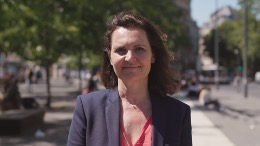 laetitia.dablanc@univ-eiffel.fr